ПРОЕКТ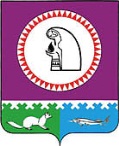 В целях приведения муниципального правового акта в соответствие с действующим законодательством Российской Федерации:1.  Внести  в  постановление  администрации  Октябрьского  района от 27.06.2013 № 2286 «Об утверждении Порядка проведения аттестации руководителей и лиц, претендующих на руководящую должность муниципальных образовательных учреждений Октябрьского района» следующие изменения: 1.1. В   заголовке,   по   всему   тексту  постановления  и  приложения  к нему слова «образовательные учреждения» в соответствующих падежах заменить словами «образовательные организации» в соответствующих падежах.             1.2. В преамбуле постановления слова «В соответствии с частью 3 статьи 35 закона Российской  Федерации  от  10.07.1992 № 3266-1 «Об образовании»,» заменить словами «В соответствии с частью 4 статьи 51 Федерального закона от 29.12.2012                               № 273-ФЗ «Об образовании в Российской Федерации»,».             1.3. В приложении к постановлению:             1.3.1. В пункте  1.1   слова   «среднего  (полного)  общего  образования»   заменить словами «среднего общего образования».              1.3.2. Пункт 1.2 изложить в следующей редакции:             «1.2. Порядок  разработан  в  соответствии  с Федеральным законом от 27.12.2012 № 273 «Об образовании в Российской Федерации», приказом Министерства здравоохранения и социального развития Российской Федерации от 26.08.2010 № 761н «Об утверждении единого квалификационного справочника должностей руководителей, специалистов и служащих».».             1.3.3. Пункт 1.12 исключить.   2. Опубликовать постановление в официальном сетевом издании «октвести.ру».  3.  Контроль  за   выполнением  постановления   возложить  на  заместителя  главы администрации Октябрьского района по социальным вопросам Галееву Т.Г.Глава администрации Октябрьского района					А.П. КуташоваИсполнитель:Юрист МКУ «Центр развития образованияОктябрьского района»Кирьянова Людмила ЮрьевнаТел.: 28-022, kiryanovalu@oktregion.ruМуниципальное образование Октябрьский районАДМИНИСТРАЦИЯ ОКТЯБРЬСКОГО РАЙОНАПОСТАНОВЛЕНИЕМуниципальное образование Октябрьский районАДМИНИСТРАЦИЯ ОКТЯБРЬСКОГО РАЙОНАПОСТАНОВЛЕНИЕМуниципальное образование Октябрьский районАДМИНИСТРАЦИЯ ОКТЯБРЬСКОГО РАЙОНАПОСТАНОВЛЕНИЕМуниципальное образование Октябрьский районАДМИНИСТРАЦИЯ ОКТЯБРЬСКОГО РАЙОНАПОСТАНОВЛЕНИЕМуниципальное образование Октябрьский районАДМИНИСТРАЦИЯ ОКТЯБРЬСКОГО РАЙОНАПОСТАНОВЛЕНИЕМуниципальное образование Октябрьский районАДМИНИСТРАЦИЯ ОКТЯБРЬСКОГО РАЙОНАПОСТАНОВЛЕНИЕМуниципальное образование Октябрьский районАДМИНИСТРАЦИЯ ОКТЯБРЬСКОГО РАЙОНАПОСТАНОВЛЕНИЕМуниципальное образование Октябрьский районАДМИНИСТРАЦИЯ ОКТЯБРЬСКОГО РАЙОНАПОСТАНОВЛЕНИЕМуниципальное образование Октябрьский районАДМИНИСТРАЦИЯ ОКТЯБРЬСКОГО РАЙОНАПОСТАНОВЛЕНИЕМуниципальное образование Октябрьский районАДМИНИСТРАЦИЯ ОКТЯБРЬСКОГО РАЙОНАПОСТАНОВЛЕНИЕ«»2015г.№пгт. Октябрьское	пгт. Октябрьское	пгт. Октябрьское	пгт. Октябрьское	пгт. Октябрьское	пгт. Октябрьское	пгт. Октябрьское	пгт. Октябрьское	пгт. Октябрьское	пгт. Октябрьское	О внесении измененийв муниципальный правовой актО внесении измененийв муниципальный правовой актО внесении измененийв муниципальный правовой актО внесении измененийв муниципальный правовой актО внесении измененийв муниципальный правовой актО внесении измененийв муниципальный правовой актО внесении измененийв муниципальный правовой актО внесении измененийв муниципальный правовой актО внесении измененийв муниципальный правовой актО внесении измененийв муниципальный правовой акт